Springfield Primary Academy						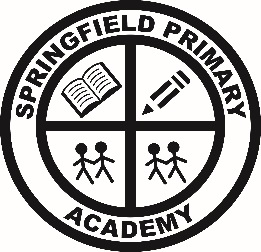 Springwood Crescent, Grimsby, N E Lincolnshire, DN33 3HG                                         Tel: 01472 230260 Email: adminmanager@springfieldprimaryschool.co.ukWebsite: www.springfieldprimaryacademy.netPrincipal: Mr A WillettCare, Collaboration, Challenge_____________________________________________________________________________________________________ 								 7th September 2018Information for parents of Year 1 and 2 children – Autumn 2018Dear parentsWelcome to a new school year at Springfield Primary Academy. This letter aims to provide you with information about routines, the curriculum, homework etc. within the Year 1and 2 classes this term.LearningThis term our topic is entitled ‘Do you have super socks?’  Through the adventures of our socks, we will be exploring our local area looking at the human and physical features and how we can improve where we live.  To hook the children into their learning we will be designing and making a pair of super socks, one to stay in school and the other to continue their journey for lovely pieces of homework.Educational VisitsWe are planning a visit to the Humber Bridge. The details of this visit will be sent in a separate letter once it has been finalised.During week 2 (10.9.18) we are planning to walk around Springwood Crescent;Week 3 (17.9.18) we will be exploring Scartho village.GroupingThis year we will have two Year 1 classes and two Year 2 classes.  The children will spend most of their time in these classes, although there will be some grouping for Letters and Sounds/Phonics work and guided reading.  StaffThe Year 1 teachers this year will be Miss James, Mrs White and Miss Evison sharing a Year 1 class. The Year 2 teachers will be Miss Bunn, Mrs Neilson and Miss Powell.  Other staff supporting the classes will be Mrs Wright, Miss Prime, Mrs Petres, Mrs McUrich, Mrs Dainty, Mrs Tuck and Mrs Thompson.PEPE times will be as follows.Miss Bunn’s class – Wednesday and ThursdayMrs Neilson’s class – Wednesday and ThursdayMiss James’ class – Monday and FridayMrs White and Miss Evison’s class – Monday and FridayPlease ensure that your child has the appropriate PE kit with them on these days (T-shirt with the appropriate house colour and black shorts). To start the year your child should also have trainers as PE may take place outside. Please note that earrings must be taken out for PE lessons and members of staff cannot do this. Children cannot take part in PE lessons wearing earrings and cannot cover earrings with plasters.NB. Last year we had a massive amount of unclaimed PE kit with no name. It would really help if all items of PE kit and other uniform are named and checked regularly as names tend to wash off easilyForest schoolAt some point this term Year 1’s will be having forest school sessions but dates and times have not been confirmed yet.SpellingThe children will be given spellings on a Friday to learn at home. These spellings will be based on the Letters and Sounds phase that your child is working on or will be High Frequency/Tricky words. Your support in helping your child to practise their spellings will be greatly appreciated. Spellings will be tested the following Friday (for everyone).ReadingIt is most important that your child continues to read at home on a regular basis. This could be a book from school or other books that you might have at home. All the children will take part in a guided reading session with the class teacher once per week. The children will bring at least one book home per week. Additional phonic books may also be sent home.  Reading books will be sent home on Fridays and should be returned by the following Tuesday to enable books to be changed.  Some children will read individually to an adult and a comment may be included in the red reading record. Occasionally there may also be suggestions of ways in which you could support your child further with their reading.Times tables.There is an expectation that all Year 1 children can count in 2s, 5s and 10s up to 24, 60 and 120 respectively. In Year 2 the expectation is that children have fast recall of all the facts from each of these tables as well as knowing the division facts i.e. How many 5s are there in 35? Your child’s class teacher will make it clear what each child should practise at home. Tables tests will take place in Year 2 classes on a weekly basis.HomeworkWe are continuing with the homework journals.  The children produced some high quality homework and also enabled children and parents to share ‘longer’ pieces of homework.  Every child will be given a homework book that will be their responsibility. Each term there will be a homework ‘menu’ stuck into the homework book. This will contain a set of interesting and fun activities related to the work being done in class. The expectation is that your child should choose at least 6 activities from the menu over the half-term and, once an activity has been completed, bring the homework book into class. We hope that this will encourage your child to take more ‘ownership’ of their homework as well as improving the quality of homework.Open mornings.Each KS1 classroom will continue to be open twice a week from 8.50am for parents to come in and look at displays, books put out by class teachers, or to have a quick word with class teachers. The days will be as follows:-All Key Stage One classes  -  Tuesday and ThursdayOther informationThe children are allowed to have a drink at different times during the day, though cups are not provided. We would encourage your child to bring a named, labelled, bottle of water or another sugar free drink, which can be kept in the classroom. This should be taken home each evening to be washed and refilled. Please ensure that your child does not bring toys to school unless they have been asked to.Hopefully, this letter will answer your questions about the term ahead. However, if you do require further information, please feel free to contact your child’s class teacher.Yours sincerelyMiss Bunn	Mrs Neilson 	 Miss James	   Mrs White        Miss Evison